Colosenses 2:16-23 16 Por tanto, que nadie los critique a ustedes por lo que comen o beben, o por cuestiones tales como días de fiesta, lunas nuevas o sábados. 17 Todo esto no es más que la sombra de lo que ha de venir, pero la verdadera realidad es Cristo. 18 No dejen que los condenen esos que se hacen pasar por muy humildes y que dan culto a los ángeles, que pretenden tener visiones y que se hinchan de orgullo a causa de sus pensamientos humanos. 19 Ellos no están unidos a la cabeza, la cual hace crecer todo el cuerpo al alimentarlo y unir cada una de sus partes conforme al plan de Dios. 20 Ustedes han muerto con Cristo y ya no están sujetos a los poderes que dominan este mundo. ¿Por qué, pues, viven como si todavía fueran del mundo, sometidos a reglas tales 21 como: «No toques eso, no comas aquello, no lo tomes en tus manos»? 22 Todas estas reglas tienen que ver con cosas que se acaban con el uso, y sólo son mandatos y enseñanzas de hombres. 23 Es verdad que tales cosas pueden parecer sabias, porque exigen cierta religiosidad y humildad y duro trato del cuerpo, pero son cosas que no honran a nadie, pues sólo sirven para satisfacer los deseos puramente humanos.LEGALISTSLEGALISTASVerses 16-23 are the strongest condemnations of religious legalism in Paul's writings. When Paul was dealing with "weak" believers he was gentle, but when he was addressing religious self-righteous legalists (i.e., false teachers) he was uncompromising. This self-righteousness was what brought such condemnation from Jesus on the Pharisees and Scribes. Paul knew well performance-oriented religion. His encounter with Jesus on the road to Damascus changed everything! (Utely)Los versículos 16-23 son las condenas más fuertes del legalismo religioso en los escritos de Pablo. Cuando Pablo trataba con creyentes "débiles", era gentil, pero cuando se dirigía a legalistas religiosos justos (es decir, falsos maestros), era intransigente. Esta justicia propia fue lo que trajo tal condena de Jesús sobre los fariseos y los escribas. Pablo conocía bien la religión orientada al desempeño. ¡Su encuentro con Jesús en el camino a Damasco cambió todo! (Utely)16 Therefore do not let anyone judge you by what you eat or drink, or with regard to a religious festival, a New Moon celebration or a Sabbath day. 17 These are a shadow of the things that were to come; the reality, however, is found in Christ.16 Por lo tanto, no permita que nadie lo juzgue por lo que come o bebe, o con respecto a una fiesta religiosa, una celebración de luna nueva o un día de reposo. 17 Estas son una sombra de lo que estaba por venir; La realidad, sin embargo, se encuentra en Cristo.There were two types of Gnostic false teachers. They both believed the flesh/physical was evil and that the spirit/spiritual was good. The one group believed the physical didn’t matter: so, eat, drink, and be merry or when I was young sex, drugs, and rock and roll. The other group, which Paul is addressing today believed the flesh must be subdued by ascetic practices and strict adherence to the Jewish ceremonial law. This meant that Jesus alone wasn’t sufficient for salvation. Obviously, Paul and us disagree with them. All we need is Jesus!Había dos tipos de falsos maestros gnósticos. Ambos creían que la carne / físico era malo y que el espíritu / espiritual era bueno. El único grupo creía que lo físico no importaba: entonces, come, bebe y diviértete o cuando era joven, sexo, drogas y rock and roll. El otro grupo, al que Pablo se dirige hoy, cree que la carne debe ser sometida por prácticas ascéticas y estricta adhesión a la ley ceremonial judía. Esto significaba que solo Jesús no era suficiente para la salvación. Obviamente, Pablo y nosotros no estamos de acuerdo con ellos. ¡Todo lo que necesitamos es a Jesús!Do not put yourself under the bondage of any rules and regulations that may be made by men. If you choose to do anything or to abstain from something else, because you judge it to be right and beneficial, do so. Christ is your only Ruler and Leader—and if He does not command anything, let it not signify to you who does command it. (Spurgeon)No se someta a la esclavitud de las normas y reglamentos que puedan hacer los hombres. Si elige hacer algo o abstenerse de otra cosa, porque considera que es correcto y beneficioso, hágalo. Cristo es tu único Gobernante y Líder, y si Él no ordena nada, que no signifique para ti quién lo ordena. (Spurgeon)This “shadow” language points to Greek philosophy and specifically Plato. Notice Paul is using language and images the Gentiles were familiar with. Plato explains that mankind is in a cave chained to the wall facing toward the inside wall. Behind them is a fire that cast a shadow on the wall of people and things passing by the entrance to the cave. They believe the shadows are the reality. But some people loose their chains and go outside and experience reality. Paul is saying the Mosaic religion or any religion is like living in shadows. The reality, the kingdom of God, is found ONLY in Christ! Jesus breaks the chains in the cave for us and leads us into new life!Este lenguaje "sombra" apunta a la filosofía griega y específicamente a Platón. Note que Pablo está usando lenguaje y imágenes con las que los gentiles estaban familiarizados. Platón explica que la humanidad está en una cueva encadenada a la pared que mira hacia la pared interior. Detrás de ellos hay un fuego que proyecta una sombra en la pared de personas y cosas que pasan por la entrada de la cueva. Creen que las sombras son la realidad. Pero algunas personas pierden sus cadenas y salen y experimentan la realidad. Pablo dice que la religión mosaica o cualquier religión es como vivir en las sombras. ¡La realidad, el reino de Dios, se encuentra SOLO en Cristo! ¡Jesús rompe las cadenas en la cueva por nosotros y nos lleva a una nueva vida!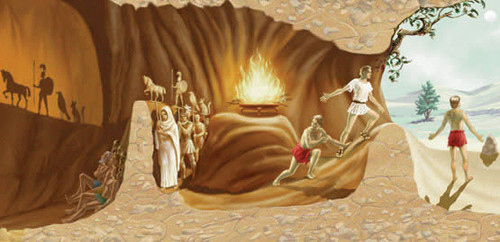  18 Do not let anyone who delights in false humility and the worship of angels disqualify you. Such a person also goes into great detail about what they have seen; they are puffed up with idle notions by their unspiritual mind.18 No permitas que nadie que se deleita en la falsa humildad y la adoración de los ángeles te descalifique. Tal persona también entra en gran detalle sobre lo que ha visto; están llenos de nociones ociosas por su mente no espiritual.Believers must not let legalists act as umpires robbing them of their freedom in Christ. …Freedom to serve God, not self. Freedom from past fears and taboos, freedom from, not freedom to! (Utely)Los creyentes no deben permitir que los legalistas actúen como árbitros que les roban su libertad en Cristo. ... Libertad para servir a Dios, no a uno mismo. ¡Libertad de miedos y tabúes pasados, libertad de, no libertad para! (Utely)Does this happen today? Yes! Sometimes it is right in the open, like the denomination that believes one must pray in tongues or they are not saved. But usually it is more subtle. It comes across as political correctness that silences the truth.¿Esto sucede hoy? ¡Si! A veces es justo a la intemperie, como la denominación que cree que uno debe orar en lenguas o no son salvos. Pero generalmente es más sutil. Se presenta como una corrección política que silencia la verdad.But the apostle does not warn you so much against those people who openly come to you in this way. He knows that you will be on the alert against them. He gives a special warning against some others who would beguile you—that is to say—who will try to turn you out of the right road, but who will not tell you that they mean to do so. They pretend that they are going to show you something better than what you have, to teach you something that you knew not before, some improvement upon what you have hitherto learned. (Spurgeon)Pero el apóstol no te advierte tanto contra aquellas personas que se acercan abiertamente a ti de esta manera. Él sabe que estarás alerta contra ellos. Él da una advertencia especial contra otros que te engañarán, es decir, que intentarán sacarte del camino correcto, pero que no te dirán que pretenden hacerlo. Pretenden que te mostrarán algo mejor que lo que tienes, para enseñarte algo que no sabías antes, alguna mejora sobre lo que has aprendido hasta ahora. (Spurgeon)This is what many of the liberal churches are doing. They have studied and theologized to the point where the truth of God’s inerrant Word is completely twisted. These false teachers’ arrogance and elitism is leading to their demise here and unfortunately in the world to come. The worst thing about false teachers is they are leading souls to hell. Sadly, in their arrogance they want all people to believe as they do…and what happens if we disagree? We are branded haters, homophobes, racists, sexists, etc. They want us all to be like them.Esto es lo que están haciendo muchas de las iglesias liberales. Han estudiado y teologizado hasta el punto en que la verdad de la Palabra inerrante de Dios está completamente retorcida. La arrogancia y el elitismo de estos falsos maestros están conduciendo a su desaparición aquí y desafortunadamente en el mundo por venir. Lo peor de los falsos maestros es que están llevando almas al infierno. Lamentablemente, en su arrogancia quieren que todas las personas crean como ellos ... ¿y qué sucede si no estamos de acuerdo? Somos odiadores de marca, homófobos, racistas, sexistas, etc. Quieren que todos seamos como ellos. 19 They have lost connection with the head, from whom the whole body, supported and held together by its ligaments and sinews, grows as God causes it to grow.19 Han perdido la conexión con la cabeza, de quien el cuerpo entero, sostenido y mantenido por sus ligamentos y tendones, crece a medida que Dios lo hace crecer.But the problem comes when people seek the feeling instead of the filling. God doesn’t fill us with His Spirit for our enjoyment but for His employment. It’s easy to allow pride to make you feel superior when you’ve experienced things others haven’t. David DykesPero el problema surge cuando las personas buscan el sentimiento en lugar del llenado. Dios no nos llena con su Espíritu para nuestro disfrute sino para su empleo. Es fácil permitir que el orgullo te haga sentir superior cuando has experimentado cosas que otros no han experimentado.      David DykesThis is what was happening in Colossae and continues today. Unfortunately, many Christians, including pastors, believe they have it made. They have complete knowledge of God’s Word and the Christian faith. Friends, this is a lie…they are being deceived. They are not connected to the Head, Jesus. They are not IN Christ as Paul would state. I have been a pastor 23 years. I’ve been involved in intense Bible reading and study for 35 years. I have a masters and Doctorate in theology. I still feel like I haven’t scratched the surface of God’s Word. I study more for my sermons and classes than I ever did previously. The key is to be in Christ. In Christ there is love, joy, peace, patience, but also humility. Where is the humility in the churches? How do we know we are in Christ?Esto es lo que estaba sucediendo en Colosas y continúa hoy. Desafortunadamente, muchos cristianos, incluidos los pastores, creen que lo han hecho. Tienen un conocimiento completo de la Palabra de Dios y la fe cristiana. Amigos, esto es una mentira ... están siendo engañados. No están conectados a la Cabeza, Jesús. No están EN Cristo como lo declararía Pablo. He sido pastor 23 años. He estado involucrado en lecturas y estudios bíblicos intensos durante 35 años. Tengo una maestría y un doctorado en teología. Todavía siento que no he arañado la superficie de la Palabra de Dios. Estudio más para mis sermones y clases que nunca antes. La clave es estar en Cristo. En Cristo hay amor, alegría, paz, paciencia, pero también humildad. ¿Dónde está la humildad en las iglesias? ¿Cómo sabemos que estamos en Cristo?Let no man beguile you of the reward of feeling that you are complete in Christ. Further, you who have believed in Jesus Christ are safe in Christ. Because He lives, you shall live also. Who shall separate us from the love of God which is in Christ Jesus our Lord? He has said, “I give unto my sheep eternal life, and they shall never perish, neither shall any pluck them out of my hand.” Now there are some who will tell you that you are not safe and that it is dangerous for you to believe that you are. Let no man beguile you of this reward. You are saved. If you are believing on Him, He will keep you, and you may sing, “Now unto him that is able to keep us from falling, and to present us faultless before his presence with exceeding great joy, unto him be glory.” Hold to that blessed truth that you are in Jesus—safe in Jesus Christ. (Spurgeon)Que ningún hombre te engañe de la recompensa de sentir que estás completo en Cristo. Además, ustedes que han creído en Jesucristo están seguros en Cristo. Porque Él vive, tú también vivirás. ¿Quién nos separará del amor de Dios que está en Cristo Jesús nuestro Señor? Él ha dicho: "Yo doy a mis ovejas vida eterna, y nunca perecerán, ni nadie las arrebatará de mi mano". Ahora hay algunos que le dirán que no está seguro y que es peligroso para usted creer que lo está. Que nadie te engañe de esta recompensa. Estas salvado. Si crees en Él, Él te guardará, y puedes cantar, "Ahora al que puede evitar que caigamos, y presentarnos sin mancha ante su presencia con gran gozo, a él sea la gloria". Aférrate a la bendita verdad de que estás en Jesús, salvo en Jesucristo. (Spurgeon)Our security comes IN CHRIST! But there are many very popular people who claim to have a direct connection with God i.e. secret knowledge. And they are making a bunch of money.¡Nuestra seguridad viene EN CRISTO! Pero hay muchas personas muy populares que afirman tener una conexión directa con Dios, es decir, conocimiento secreto. Y están haciendo un montón de dinero.EG. In 1996, Neale Donald Walsch wrote the book, Conversations with God, which has sold millions of copies since then. When asked about his book, Walsch said that one day he simply started writing down his direct conversations with God. Now, his god is not the God of the Bible or any other religion. Rather it’s a god that appeals to many people in our post-modern culture, not looking for truth, but for some mystical experience.The following conversation between Walsch and God, demonstrates the kind of mysticism that has permeated our society.God: I cannot tell you My Truth until you stop telling Me yours.Walsch: But my truth about God comes from You.God: Who said so?Walsch: Others.God: What others?Walsch: Leaders. Ministers. Rabbis. Priests. Books. The Bible, for heaven’s sake!God: Those are not authoritative sources.Walsch: They aren’t?God: No.Walsch: Then what is?God:  Listen to your feelings. Listen to your Highest Thoughts. Listen to your experience. Whenever any one of these differ from what you’ve been told by your teachers, or read in your books, forget the words. (Neale Donald Walsch, Conversations with God, Putnam, 1996)EJ. En 1996, Neale Donald Walsch escribió el libro Conversaciones con Dios, que ha vendido millones de copias desde entonces. Cuando se le preguntó acerca de su libro, Walsch dijo que un día simplemente comenzó a escribir sus conversaciones directas con Dios. Ahora, su dios no es el Dios de la Biblia ni de ninguna otra religión. Más bien es un dios que atrae a muchas personas en nuestra cultura posmoderna, no buscando la verdad, sino una experiencia mística.La siguiente conversación entre Walsch y Dios demuestra el tipo de misticismo que ha permeado nuestra sociedad.Dios: no puedo decirte mi verdad hasta que dejes de contarme la tuya.Walsch: Pero mi verdad sobre Dios viene de ti.Dios: ¿Quién dijo eso?Walsch: Otros.Dios: ¿Qué otros?Walsch: Líderes. Ministros, Rabinos, Sacerdotes, Libros. ¡La Biblia, por el amor de Dios!Dios: Esas no son fuentes autorizadas.Walsch: ¿No lo son?Dios:  No.Walsch: ¿Entonces qué es?Dios: escucha tus sentimientos. Escucha tus pensamientos más elevados. Escucha tu experiencia. Siempre que alguno de estos difiera de lo que te han dicho tus maestros o leas en tus libros, olvida las palabras. (Neale Donald Walsch, Conversaciones con Dios, Putnam, 1996)Is this the truth? No, but millions of people are buying it. Once again, it is leading souls astray.¿Es esta la verdad? No, pero millones de personas lo están comprando. Una vez más, está desviando a las almas. 20 Since you died with Christ to the elemental spiritual forces of this world, why, as though you still belonged to the world, do you submit to its rules: 21 “Do not handle! Do not taste! Do not touch!”? 22 These rules, which have to do with things that are all destined to perish with use, are based on merely human commands and teachings.20 Desde que moriste con Cristo a las fuerzas espirituales elementales de este mundo, ¿por qué, como si aún pertenecieras al mundo, te sometes a sus reglas: 21 “¡No lo manejes! ¡No lo pruebes! ¡No tocar!"? 22 Estas reglas, que tienen que ver con cosas que están destinadas a perecer con el uso, se basan en mandamientos y enseñanzas meramente humanos.For Paul there is an obvious difference between the thinking of the fallen world and the Christian. Believers have received the mind of Christ which is in conflict with the mind-set of a world operating and functioning apart from God… Believers are united with Christ and should be separated from the powers and structures of this fallen world system. (Utely)Para Pablo hay una diferencia obvia entre el pensamiento del mundo caído y el cristiano. Los creyentes han recibido la mente de Cristo que está en conflicto con la mentalidad de un mundo que opera y funciona aparte de Dios ... Los creyentes están unidos con Cristo y deben separarse de los poderes y las estructuras de este sistema mundial caído. (Utely)These legalistic religionists are to be rejected for three reasons.1. their insights are mere shadows of reality 2. their visions are false because they are informed by a fleshly mind 3. they have stopped holding on to Christ Legalistic false teachers are still with us! Beware! Be informed! (Utely)Estos religionistas legalistas deben ser rechazados por tres razones.1. sus ideas son meras sombras de la realidad2. sus visiones son falsas porque son informadas por una mente carnal3. han dejado de aferrarse a Cristo¡Los falsos maestros legalistas todavía están con nosotros! ¡Tener cuidado! ¡Ser informado! (Utely)Read your Bibles at least 15 minutes per day and pray 15 minutes per day. Now are any of these rules by the false teachers or the Mosaic ceremonial law going to save anyone? No salvation is in Christ alone.Lea sus Biblias al menos 15 minutos por día y ore 15 minutos por día. Ahora, ¿alguna de estas reglas de los falsos maestros o la ley ceremonial mosaica va a salvar a alguien? No hay salvación solo en Cristo.EG. the Shakers, are a millenarian nontrinitarian restorationist Christian sect founded circa 1747 in England and then organized in the United States in the 1780s. They were initially known as "Shaking Quakers" because of their ecstatic behavior during worship services. They practice a celibate and communal lifestyle, pacifism, uniform charismatic worship, and their model of equality of the sexes, which they institutionalized in their society in the 1780s. They are also known for their simple living, architecture, technological innovation, and furniture. At its peak in the mid-19th century, there were 4,000–6,000 Shaker believers living in 18 major communities and numerous smaller, often short-lived, communities. By 1920, there were only 12 Shaker communities remaining in the United States. As of 2019[update], there is only one active Shaker village Consequently, many of the other Shaker settlements are now museums. EJ. Los Shakers, son una secta cristiana milenaria restauradora no trinitaria fundada alrededor de 1747 en Inglaterra y luego organizada en los Estados Unidos en la década de 1780. Inicialmente se los conocía como "Sacudiendo los cuáqueros" debido a su comportamiento extático durante los servicios de adoración. Practican un estilo de vida comunal y célibe, pacifismo, adoración carismática uniforme y su modelo de igualdad de los sexos, que institucionalizaron en su sociedad en la década de 1780. También son conocidos por su vida simple, arquitectura, innovación tecnológica y mobiliario. En su apogeo a mediados del siglo 19, había entre 4,000 - 6,000 creyentes Shaker viviendo en 18 comunidades principales y numerosas comunidades más pequeñas, a veces de corta duración. Para 1920, solo quedaban 12 comunidades Shaker en los Estados Unidos. A partir de 2019, solo hay una aldea Shaker activa en consecuencia, muchos de los otros asentamientos Shaker ahora son museos.Don’t the Shakers sound like the Colossian false teachers. Where is their freedom in Christ? It’s Christ alone!No suenen los Shakers como los falsos maestros colosenses. ¿Dónde está su libertad en Cristo? ¡Es solo Cristo! 23 Such regulations indeed have an appearance of wisdom, with their self-imposed worship, their false humility and their harsh treatment of the body, but they lack any value in restraining sensual indulgence.23 Tales regulaciones tienen una apariencia de sabiduría, con su adoración autoimpuesta, su falsa humildad y su trato severo con el cuerpo, pero carecen de valor para restringir la indulgencia sensual.Legalism is an attempt to repair ourselves through our own self-effort. It’s an attempt to become better people, more spiritual, or whatever you want to call it, by keeping some list of rules.The only problem is it never works! Only Jesus can make us better people, and if you have Him you have everything you need to be all that God wants you to be. So, don’t fall into the trap of legalism, and don’t let anyone judge you by legalistic standards, because Jesus is the real deal. (C. Philip Green)El legalismo es un intento de repararnos a través de nuestro propio esfuerzo. Es un intento de ser mejores personas, más espirituales, o como quieran llamarlo, manteniendo una lista de reglas.¡El único problema es que nunca funciona! Solo Jesús puede hacernos mejores personas, y si lo tienes, tienes todo lo que necesitas para ser todo lo que Dios quiere que seas. Por lo tanto, no caigas en la trampa del legalismo y no dejes que nadie te juzgue por los estándares legalistas, porque Jesús es el verdadero negocio. (C. Philip Green)Origin was one of the early church fathers in the third century AD. He had a problem with lust, so he castrated himself. Later he shared that the castration didn’t help with the lustful feelings. This is an extreme example of trying to deal with sin legalistically. It just doesn’t work. Only Jesus can make us better people, and WE ARE ALL WORKS IN PROGRESS!Origin fue uno de los primeros padres de la iglesia en el siglo 3 AD. Tenía un problema con la lujuria, así que se castró. Más tarde compartió que la castración no ayudó con los sentimientos lujuriosos. Este es un ejemplo extremo de tratar de lidiar legalmente con el pecado. Simplemente no funciona. ¡Solo Jesús puede hacernos mejores personas, y TODOS SOMOS TRABAJANDO EN PROGRESO!EG.based on 6 ratings   (rate this sermon)  | 6,327 views J. Vernon McGee writes about a country boy down South years ago who wanted to join the church. In this church, the deacons examined everyone before they could join. They asked him, “How did you get saved?” His answer was, “God did his part, and I did my part.” They were a little concerned with this answer, so they asked him, “What was God’s part and what was your part?” His answer is classic. He said, “God’s part was the saving, and my part was the sinning. I done run from him as fast as my sinful heart and rebellious legs could take me. But God done took out after me till He run me down.” That’s the way all of us are saved. If it is by works, then it is not of grace–but if it is of grace, then none of it is by works!EG.  J. Vernon McGee escribe sobre un chico de campo en el sur hace años que quería unirse a la iglesia. En esta iglesia, los diáconos examinaron a todos antes de que pudieran unirse. Le preguntaron: "¿Cómo te salvaste?" Su respuesta fue: "Dios hizo su parte, y yo hice mi parte". Estaban un poco preocupados con esta respuesta, por lo que le preguntaron: "¿Cuál fue la parte de Dios y cuál fue tu parte?" Su respuesta es clásica. Él dijo: "La parte de Dios fue la salvación, y mi parte fue el pecado. Realmente huí de él tan rápido como mi corazón pecaminoso y mis piernas rebeldes pudieron llevarme. Pero Dios sí se fue detrás de mí hasta que me atropelló ”. Así es como todos somos salvados. Si es por obras, entonces no es por gracia, pero si es por gracia, ¡entonces nada de eso es por obras!We are only saved by the grace of God. AND we are all made clean through His blood AND we are all transformed through the Holy Spirit. It is not us and it is not a secret. We simply must stay connected to the Head, Jesus our Lord. Amen.Solo somos salvos por la gracia de Dios. Y todos estamos limpios a través de Su sangre Y todos somos transformados a través del Espíritu Santo. No somos nosotros y no es un secreto. Simplemente debemos permanecer conectados a la Cabeza, Jesús nuestro Señor. Amén.Bottom of Form